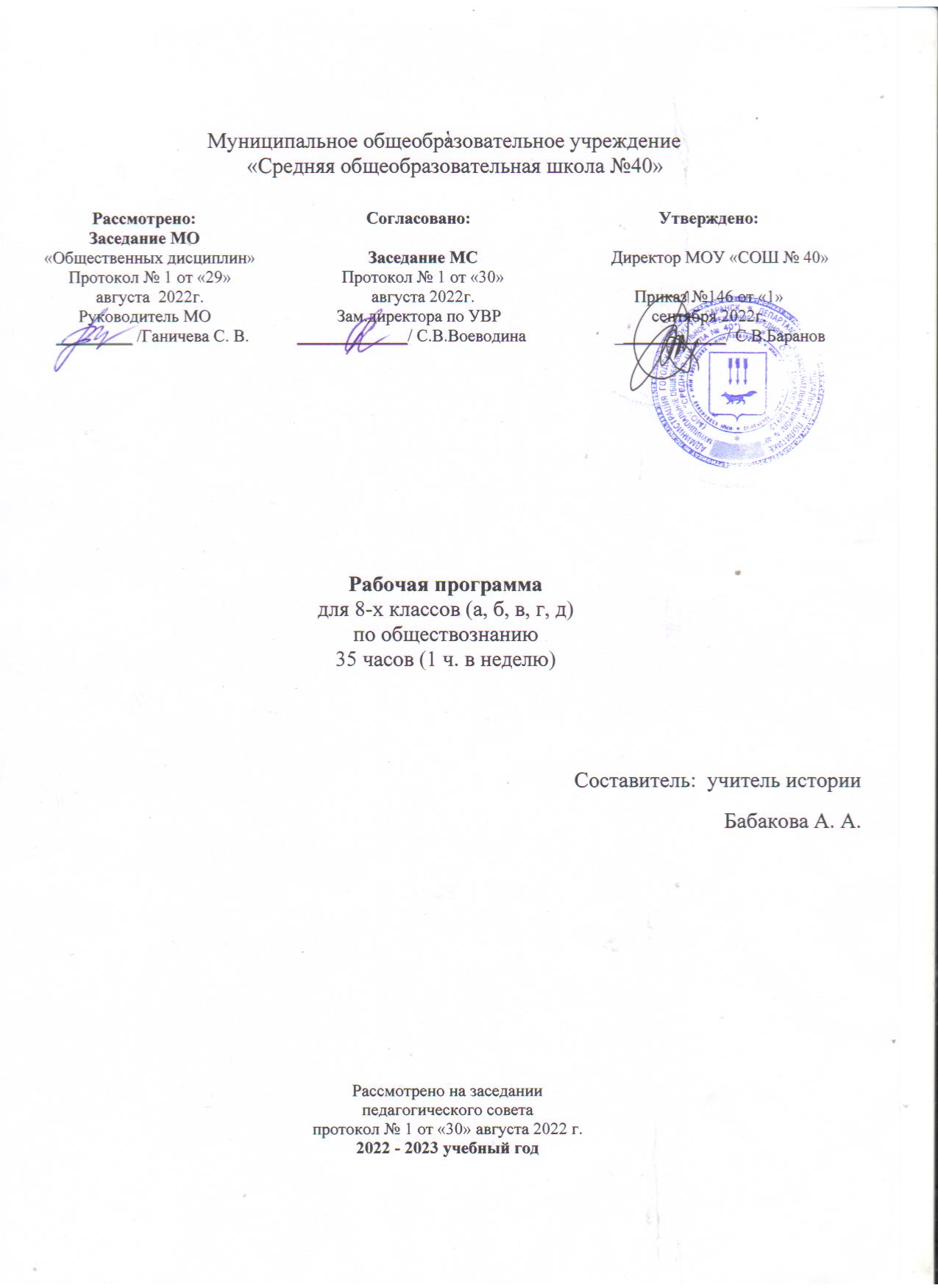 Рабочая программа по обществознанию для 8 а,б,в,г, д  класса(базовый уровень)для основного общего образования.Рабочаяпрограммапоучебномупредмету«Обществознание»для8классаразработанавсоответствиис Федеральным государственным образовательным стандартом основного общего образования, наоснове:Примернойпрограммыосновногообщегообразованияпообществознанию;авторскойпрограммыИ.В.Лексин,Н.Н.Черногор,поднаучнойредакциейВ.А.НиконоваПримернойпрограммыпообществознаниюдля5-9классовподредакциейЕ.С. Савинова;УчебногопланаМОУ«СОШ№40».Учебник:Обществознание.8класс:учебникдляобщеобразовательныхучрежденийИ.В.Лексин,Н.Н.Черногор,поднаучнойредакциейВ.А.НиконоваОбщие цели основного общего образования с учётом специфики учебного предмета «Обществознание»Содержание основного общего образования по обществознанию представляет собой комплекс знаний, отражающих основные объекты изучения: общество и его основные сферы, человек в обществе, правовое регулирование общественных отношений. Помимо знаний, важными содержательными компонентами курса являются: социальные навыки, умения, совокупность моральных норм и гуманистических ценностей; правовые нормы, лежащие в основе правомерного поведения. Не менее важным элементом содержания учебного предмета «Обществознание» является опыт познавательной и практической деятельности, включающий работу с адаптированными источниками социальной информации; решение познавательных и практических задач, отражающих типичные социальные ситуации; учебную коммуникацию, опыт проектной деятельности в учебном процессе и социальной практике.Цели обучения:- развитие личности в период ранней юности, ее духовно-нравственной, политической и правовой культуры, экономического образа мышления, социального поведения, основанного на уважении закона и правопорядка, способности к самоопределению и самореализации; интереса к изучению социальных и гуманитарных дисциплин;- воспитание общероссийской идентичности, гражданской ответственности, правового самосознания, толерантности, уважения к социальным нормам, приверженности к гуманистическим и демократическим ценностям, закрепленным в Конституции РФ;- освоение системы знаний об экономической и иных видах деятельности людей, об обществе, его сферах, правовом регулировании общественных отношений, необходимых для взаимодействия с социальной средой и выполнения социальных ролей человека и гражданина, для последующего изучения социально-экономических и гуманитарных дисциплин в учреждениях системы среднего и высшего профессионального образования, и самообразования;- овладение умениями получать и критически осмысливать социальную информацию, анализировать, систематизировать полученные данные; осваивать способы познавательной, коммуникативной, практической деятельности, необходимой для участия в жизни гражданского общества и государства;- формирование опыта применения полученных знаний и умений для решения типичных задач в области социальных отношений; гражданской и общественной деятельности; межличностных отношений; отношений между людьми разных национальностей и вероисповеданий; в семейно-бытовой сфере, для соотнесения своих действий и действий других людей с нормами поведения, установленными законом; содействия правовыми способами и средствами защите правопорядка в обществе.Задачи обучения:- освоение «нового тела», физиологическая и психологическая полоидентичность;- развитие абстрактного мышления;- приобретение навыков межличностного общения со сверстниками своего и противоположного пола;- приобретение навыков межличностного общения со сверстниками своего и противоположного пола;- становление новых, более независимых отношений в семье: уменьшение эмоциональной зависимости при сохранении потребности в психологической и материальной поддержке;- выработка жизненной философии, системы ценностей;- постановка задач будущего (семья, карьера, образование) в связи с решением вопроса «В чем мое призвание?».Общая характеристика учебного предмета «Обществознание»Примерная программа основного общего образования по обществознанию составлена с опорой на фундаментальное ядро содержания общего образования (раздел «Обществознание») и задает перечень вопросов, которые подлежат обязательному изучению в основной школе. В примерной программе основного общего образования по обществознанию сохранена традиционная для российской школы ориентация на фундаментальный характер образования.«Обществознание» — учебный предмет в основной школе, фундаментом которого являются научные знания о человеке и об обществе, о влиянии социальных факторов на жизнь каждого человека. Их раскрытие, интерпретация, оценка базируются на результатах исследований, научном аппарате комплекса общественных наук (социология, экономическая теория, политология, культурология, правоведение, этика, социальная психология), а также философии. Такая комплексная научная база учебного предмета «Обществознание», многоаспектность изучения его предмета — общественной жизни — обусловливают интегративный характер обществознания, который сохраняется и в старшей школе.«Обществознание» как учебный предмет в основной школе акцентирует внимание учащихся на современных социальных явлениях.«Обществознание» в основной школе опирается на пропедевтическую обществоведческую подготовку учащихся в начальных классах в рамках учебного предмета «Окружающий мир». Полнота и глубина раскрытия содержания курса по обществознанию на втором этапе обучения ограничены познавательными возможностями учащихся младшего и среднего подросткового возраста. Наиболее сложные аспекты общественного развития рассматриваются в курсе по обществознанию в старших классах.На каждом из этапов реализуются межпредметные связи с курсом «История» и другими учебными дисциплинами.Программа предусматривает формирование у учащихся общеучебных умений и навыков, универсальных способов деятельности и ключевых компетенций. В этом направлении приоритетами для учебного предмета «Обществознание» на этапе основного общего образования являются:умение сознательно организовывать свою познавательную деятельность (от постановки цели до получения и оценки результата);владение такими видами публичных выступлений, как высказывание, монолог, дискуссия; следование этическим нормам и правилам ведения диалога;выполнение познавательных и практических заданий, в том числе с использованием проектной деятельности, на уроках и в доступной социальной практике, рассчитанных на:использование элементов причинно-следственного анализа;исследование несложных реальных связей и зависимостей;определение сущностных характеристик изучаемого объекта;выбор верных критериев для сравнения, сопоставления, оценки объектов;поиск и извлечение нужной информации по заданной теме в адаптированных источниках различного типа;перевод информации из одной знаковой системы в другую (из текста в таблицу, из аудиовизуального ряда в текст и др.), выбор знаковых систем адекватно познавательной и коммуникативной ситуации;объяснение изученных положений на конкретных примерах;оценку своих учебных достижений, поведения, черт своей личности с учетом мнения других людей, в том числе для корректировки собственного поведения в окружающей среде, следование в повседневной жизни этическим и правовым нормам, выполнение экологических требований;определение собственного отношения к явлениям современной жизни, формулирование своей точки зрения.Перечисленные познавательные и практические задания предполагают использование компьютерных технологий для обработки, передачи информации, презентации результатов познавательной и практической деятельности.Курс призван помочь выпускникам основной школы сделать осознанный выбор путей продолжения образования или будущей профессиональной деятельности.Формы контроля:– тестирование;– задания на выявление операционных жизненных ситуаций;– моделирование жизненных ситуаций. В 8-х классах есть учащиеся с ОВЗ. Для них предусмотрены дополнительная помощь учителя на уроках и ограничение нагрузки домашних заданий.  Учет особенностей обучающихся классаРабочая программа разработана с учётом особенностей обучающихся 8 а, б, в, г  класса:ведущей деятельностью учащихся является учебная деятельность;дети продолжают осваивать социальную роль ученика, расширяется сфера взаимодействия подростков с окружающим миром, у них развиваются потребности в общении, познании, социальном признании и самовыражении;у детей продолжается формирование внутренней позиции учащегося, определяющей перспективы личностного и познавательного развития;у детей продолжают формироваться умения учиться и способность к организации своей деятельности: принимать, сохранять цели и следовать им в учебной деятельности; планировать свою деятельность, осуществлять её контроль и оценку; взаимодействовать с учителем и сверстниками в учебном процессе;изменяется самооценка учащихся, которая приобретает черты адекватности и рефлексивности;продолжается моральное становление личности, которое связано с характером сотрудничества со взрослыми и сверстниками, общением и межличностными отношениями дружбы, становлением основ гражданской идентичности и мировоззрения.Для мыслительной сферы учащихся 8 классов характерны возрастающая способность к абстрагированию, рассуждению в категориях не только действительного, но и возможного, интеллектуальное экспериментирование, выдвижение собственных версий. Соответственно в курсах обществознания особое внимание уделяется диалогическим соотношениям ряда ключевых категорий, помогающим раскрыть характер взаимодействий людей в социальной среде. Расширяется и круг используемых источников. Место учебного предмета в базисном учебном плане.Рабочая программа и тематическое планирование, согласно учебному плану, рассчитана на 35 часов, по 1 часу в неделю.Личностными результатами, формируемыми при изучении содержания курса по обществознанию, являются:• мотивированность и направленность на активное и созидательное участие в будущем в общественной и государственной жизни;• заинтересованность не только в личном успехе, но и в развитии различных сторон жизни общества, в благополучии и процветании своей страны;• ценностные ориентиры, основанные на идеях патриотизма, любви и уважения к Отечеству; на отношении к человеку, его правам и свободам как высшей ценности; на стремлении к укреплению исторически сложившегося государственного единства; на признании равноправия народов, единства разнообразных культур; на убежденности в важности для общества семьи и семейных традиций; на осознании необходимости поддержания гражданского мира и согласия и своей ответственности за судьбу страны перед нынешними и грядущими поколениями.Метапредметные результаты изучения обществознания проявляются в:• умении сознательно организовывать свою познавательную деятельность (от постановки цели до получения и оценки результата);• умении объяснять явления и процессы социальной действительности с научных, социально-философских позиций; рассматривать их комплексно в контексте сложившихся реалий и возможных перспектив;• способности анализировать реальные социальные ситуации, выбирать адекватные способы деятельности и модели поведения в рамках реализуемых основных социальных ролей (производитель, потребитель и др.);• овладении различными видами публичных выступлений (высказывания, монолог, дискуссия) и следовании этическим нормам и правилам ведения диалога;• умении выполнять познавательные и практические задания, в том числе с использованием проектной деятельности на уроках и в доступной социальной практике, на:1) использование элементов причинно-следственного анализа;2) исследование несложных реальных связей и зависимостей;3) определение сущностных характеристик изучаемого объекта; выбор верных критериев для сравнения, сопоставления, оценки объектов;4) поиск и извлечение нужной информации по заданной теме в адаптированных источниках различного типа;5) перевод информации из одной знаковой системы в другую (из текста в таблицу, из аудиовизуального ряда в текст и др.), выбор знаковых систем адекватно познавательной и коммуникативной ситуации;6) объяснение изученных положений на конкретных примерах;7) оценку своих учебных достижений, поведения, черт своей личности с учетом мнения других людей, в том числе для корректировки собственного поведения в окружающей среде; выполнение в повседневной жизни этических и правовых норм, экологических требований;8) определение собственного отношения к явлениям современной жизни, формулирование своей точки зрения.Предметными результатамиявляются в сфере:познавательной• относительно целостное представление об обществе и о человеке, о сферах и областях общественной жизни, механизмах и регуляторах деятельности людей;• знание ряда ключевых понятий базовых для школьного обществознания наук: социологии, экономической теории, политологии, культурологии, правоведения, этики, социальной психологии и философии; умение объяснять с их позиций явления социальной действительности;• знания, умения и ценностные установки, необходимые для сознательного выполнения старшими подростками основных социальных ролей в пределах своей дееспособности;• умения находить нужную социальную информацию в различных источниках; адекватно ее воспринимать, применяя основные обществоведческие термины и понятия; преобразовывать в соответствии с решаемой задачей (анализировать, обобщать, систематизировать, конкретизировать имеющиеся данные, соотносить их с собственными знаниями); давать оценку взглядам, подходам, событиям, процессам с позиций одобряемых в современном российском обществе социальных ценностей;ценностно-мотивационной• понимание побудительной роли мотивов в деятельности человека, места ценностей в мотивационной структуре личности, их значения в жизни человека и развитии общества;• знание основных нравственных и правовых понятий, норм и правил, понимание их роли как решающих регуляторов общественной жизни, умение применять эти нормы и правила к анализу и оценке реальных социальных ситуаций, установка на необходимость руководствоваться этими нормами и правилами в собственной повседневной жизни;• приверженность гуманистическим и демократическим ценностям, патриотизму и гражданственности;трудовой• знание особенностей труда как одного из основных видов деятельности человека; основных требований трудовой этики в современном обществе; правовых норм, регулирующих трудовую деятельность несовершеннолетних;• понимание значения трудовой деятельности для личности и для общества;эстетической• понимание специфики познания мира средствами искусства в соотнесении с другими способами познания;• понимание роли искусства в становлении личности и в жизни общества;коммуникативной• знание определяющих признаков коммуникативной деятельности в сравнении с другими видами деятельности;• знание новых возможностей для коммуникации в современном обществе, умение использовать современные средства связи и коммуникации для поиска и обработки необходимой социальной информации;• понимание языка массовой социально-политической коммуникации, позволяющее осознанно воспринимать соответствующую информацию; умение различать факты, аргументы, оценочные суждения;• понимание значения коммуникации в межличностном общении;• умение взаимодействовать в ходе выполнения групповой работы, вести диалог, участвовать в дискуссии, аргументировать собственную точку зрения;• знакомство с отдельными приемами и техниками преодоления конфликтов.Критерии оценкиДостижение личностных результатов оценивается на качественном уровне (без отметки). Сформированность метапредметных и предметных умений оценивается в баллах по результатам текущего, тематического и итогового контроля.В результате изучения курса учащиеся получат возможность научится: - описывать основные социальные объекты, выделяя их существенные признаки;человека как «социально-деятельное существо; основные социальные роли;- сравнивать социальные объекты, суждения об обществе и человеке, выявлять ихобщие черты и различия;- объяснять взаимосвязи изученных социальных объектов (включая взаимодействиеобщества и природы, человека и общества, сфер общественной жизни, гражданина игосударства);- приводить примеры социальных объектов определенного типа, социальныхотношений: ситуаций, регулируемых различными видами социальных норм; деятельности людей в различных сферах;- оценивать поведение людей с точки зрения социальных норм, экономическойрациональности;- решать в рамках изученного материала познавательные и практические задачи,отражающие типичные ситуации в различных сферах деятельности человека;- осуществлять поиск социальной информации по заданной теме, используя различныеносители (СМИ, учебный текст и т.д.); различать в социальной информации факты и мнения.Использовать приобретенные знания и умения в практической деятельности ив повседневной жизни для:- полноценного выполнения типичных для подростка социальных ролей;- общей ориентации в актуальных общественных событиях и процессах;- нравственной и правовой оценки конкретных поступков людей; реализации и защиты прав человека и гражданина, осознанного выполнения гражданских обязанностей;- первичного анализа и использования социальной информации;- сознательного неприятия антиобщественного поведения.Содержаниекурса«Обществознание»в8классеРаздел1.ГосударствоиличностьНашегосударство—РоссийскаяФедерация.КонституцияРоссийскойФедерации.Конституционные основы государственного строя Российской Федерации. КонституционныехарактеристикиРоссийскогогосударства.ГосударственныесимволыРоссии.Россия—суверенноегосударство.Россия—федеративноегосударство.Федерациякакформагосударственно-территориального устройства. Субъекты Федерации (республики, края, области, городафедеральногозначения,автономнаяобласть,автономныеокруга).ОрганыгосударственнойвластииуправлениявРоссийскойФедерации. ПрезидентРоссийскойФедерации,егоосновныефункции.ФедеральноеСобраниеРоссийскойФедерации,егоструктура.ПолномочияГосударственнойДумыиСоветаФедерацииФедеральногоСобранияРоссийскойФедерации.ПравительствоРоссийскойФедерации.СудебнаясистемаРоссийской Федерации. Конституционный Суд Российской Федерации. ВерховныйСудРоссийскойФедерации.Судыобщейюрисдикции.ПравоохранительныеорганыРоссии.Гражданин и государство. Личность, общество и государство: как связаны их интересы.ГражданствоРоссийскойФедерации.ПриёмвгражданствоРоссии.Конституционныеправа и свободы человека и гражданина в Российской Федерации. Виды прависвобод.КонституционныеобязанностигражданинаРоссийскойФедерации.Взаимоотношенияоргановгосударственнойвластииграждан.ЗащитаправисвободчеловекаигражданинавРоссии.Основные международныедокументыоправахчеловекаиправахребёнка.Международноеправо.Всеобщаядекларация прав человека. Конвенция о правах ребёнка. Международное гуманитарноеправо.Международно-правоваязащитажертввооружённыхконфликтов.Раздел2.ОсновыроссийскогоправаСистемароссийскогозаконодательства.Источникиправа и законодательство.Нормативныйправовойакт.Нормативныйдоговор.Уровнироссийскогозаконодательства.Отраслизаконодательства.Правоотношение.Юридическийфакт.Структураправоотношения:субъектыправоотношения,содержаниеправоотношения,объектправоотношения.Правоспособность    и     дееспособность.     Дееспособность     несовершеннолетних.Эмансипация.Ограничениедееспособности.Деликтоспособность.Гражданское право.Гражданские правоотношения. Гражданский кодекс РоссийскойФедерации. Физическое лицо. Юридическое лицо. Имущественные отношения, объектыимущественныхотношений.Личныенеимущественныеотношения.Сделка.Договор.Право собственности. Возникновение и прекращении права собственности. Защита правасобственности и других гражданских прав. Права потребителей. Способы защиты правпотребителей.Семейное право. Семейный кодекс Российской Федерации. Семья и брак. Семья подзащитойгосударства.Праваиобязанностисупругов.Брачныйдоговор.Праваиобязанностиродителей.Праваиобязанностидетейвсемье.Трудовые правоотношения. Трудовое право. Трудовой кодекс Российской Федерации.Трудовой договор и его значение в регулировании трудовой деятельности человека. Праваиобязанностиработникаиработодателя.Правонатрудиправонаотдых.Административноезаконодательствоиадминистративноеправо.Участникиадминистративныхправоотношений.Признакиивидыправонарушений.Составправонарушения.Юридическаяответственность.Основныепризнакиюридическойответственности.Принципыюридическойответственности.Предназначениеюридическойответственности.Презумпция невиновности.Уголовноеправо.УголовныйкодексРоссийскойФедерации.Предназначениеуголовногоправа.Принципыуголовногоправа.Преступление,признакиивидыпреступлений.Уголовныенаказания.Необходимаяоборона.Административныеправонарушения.КодексРоссийскойФедерацииобадминистративныхправонарушениях(КоАПРФ).Составадминистративногоправонарушения.Административнаяответственность.Видыадминистративныхнаказаний.Раздел3.ПравовоеположениенесовершеннолетнихПравовой статус несовершеннолетнего. Почему несовершеннолетние наделены особымправовым статусом. Права ребёнка. Обязанности ребёнка. Защита прав ребёнка. Защитаинтересовиправдетей,оставшихсябезпопеченияродителей.Органыопекиипопечительства.Формыустройствадетей,оставшихсябезпопеченияродителей.Особенностиучастиянесовершеннолетнихвтрудовыхправоотношениях.Праваиобязанностинесовершеннолетнихработников.Особенностиуголовнойответственностинесовершеннолетних.Уголовныенаказания,применяемыекнесовершеннолетним.Принудительныемерывоспитательногохарактера.Правовоерегулированиевсфереобразования.Законодательствообобразовании.Федеральный закон «Об образовании в Российской Федерации». Как связаны права иобязанности обучающихся.